Publicado en CDMX el 12/05/2022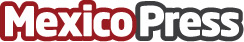 Orangetheory Fitness le da la bienvenida al primer director musical de su historiaOrangetheory® Fitness anunció el nombramiento del artista, DJ y productor de renombre mundial, Steve Aoki, como el primer director musical en la historia de la compañía. El puesto recién creado le permite a Orangetheory canalizar el poder de la música para estimular y motivar a sus miembros a lo largo de su viaje de preparación física personal de la mano de una figura del entretenimiento reconocida en el mundo enteroDatos de contacto:Ana Bautista+525627491548Nota de prensa publicada en: https://www.mexicopress.com.mx/orangetheory-fitness-le-da-la-bienvenida-al Categorías: Nacional Música Nombramientos Otros deportes Fitness http://www.mexicopress.com.mx